INDICAÇÃO Nº 3625/2014Sugere ao Poder Executivo estudo para melhoria na sinalização de solo na avenida dos Pedrosos em Frente a escola Professora Maria de Lurdes Maia Frota, Conj. Habitacional Ângelo Giubinna, neste município.Excelentíssimo Senhor Prefeito Municipal,                                   Nos termos do Art. 108 do Regimento Interno desta Casa de Leis, dirijo - me a Vossa Excelência para sugerir que, por intermédio do Setor competente, que seja estudo para melhoria na sinalização de solo na avenida dos Pedrosos em Frente a escola Professora Maria de Lurdes Maia Frota, Frota -  Conj. Habitacional Ângelo Giubinna,  neste município.Justificativa:Voltamos a reiterar o nosso pedido em relação à segurança de 600 crianças que diariamente passam por situação de perigo na ida ou na volta da escola quando “tentam” atravessar a referida avenida. Segundo a versão dos pais, eles estão de posse de filmagens para que o poder executivo através da secretaria de trânsito tomem alguma providência antes que alguma criança tenha a vida retirada por um motorista imprudente e uma secretaria omissa. Segundo os pais, eles já fizeram várias reclamações, a escola tem protocolos, já entraram em contato com a secretaria responsável e a mesma negou o pedido. Nós mesmos também já solicitamos providências em relação ao assunto através do  PROTOCOLO – 4833/2014 / indicação: 2386/2014. Na ocasião solicitamos um sinalizador para tempo de passagem dos pedestres. Solicitamos com urgência que algo seja feito.Plenário “Dr. Tancredo Neves”, em 19 de novembro de 2.014.Celso Ávila-vereador-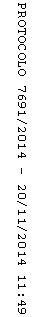 